 Григорий Андреевич Жук родился в 1944г. в г. Лунинце, закончил СШ №1 г. После службы в армии  начал трудовую деятельность на Лунинецкой  железной дороге путевым рабочим в 1965г. Окончил Минский финансовый техникум (1979-1981). С 1968 по 1985 гг. работал ревизором в Лунинецком ОРСе . С 1985 г. работал на заводе «Полесьеэлектромаш»: сначала слесарем-сборщиком, потом мастером ОТК и начальником цеха. 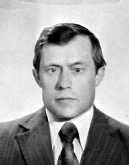 	Поэзия в жизни Григория Андреевича давнее и прочное увлечение. Писать стихи  начал в 8 классе, печататься в  местной прессе стал с 1964 года, был участником литературных объединений   «Палессе» и «Кассиопея». Не ограничившись публикациями в прессе, в 2001году выпустил сборник стихов «Хлеб души» в альмахе №14 в серии «Голоса Лунинетчины». В 2004 г. вышел на пенсию, но стихи писать не перестал.  Позже были изданы сборники: «Праздник чувств»в 2005г (альманах «Лунинецкая муза»  № 23), «Мой свету цуд» (2011г. в альманахе «Лунинецкая муза» №32). В 2014г. сборник стихов «Пошук чароўнасці»  был издан отделом библиотечного маркетинга Лунинецкой центральной библиотеки. В настоящее время является членом литературного клуба “Лунинецкая провинция” при центральной районной библиотеке и клуба “Муза” при ГДК. В творчестве Григория Жука странным, на первый взгляд, образом сочетаются две темы – преклонение перед женщиной, перед чарами любви, и обличительный пафос сатирика, бичующего негативные явления нашей жизни.Публикации о жизни и творчестве1. Хлеб души : сборник стихов / Григорий Жук; ред. Татьяна Конопацкая – Лунинец, 2001.- 35 с.  - (Голоса Лунинетчины; № 12).2. Праздник чувств : стихи / Григорий Жук, ред. В. Жилко, В. Филатов.-  Лунинец, 2005.- 32 с. – ( Альманах “Лунинецкая муза” ; № 23).3. Мой свету цуд :[ вершы]  / Рыгор Жук ; укл. В. Жылко.  - Лунинец, 2011. - 23 с.4. Пошук чароўнасці : [вершы] / РыгорЖук; рэд. Т. Карпуковіч - Лунінец, 2014.- 46 с.5. Нефідовіч, С Хай не чарсвее хлеб душы / Сцяпан Нефідовіч // Лунінецкія навіны. 2001.17 ліпеня. С.2.6. Вадим Жилко . Скучать не пришлось : [презентация сборника Г. Жука «Мой свету цуд””] / Вадим Жилко // Информ-прогулка. 2011. 10марта. (№10) С. 11.7. Чернобыль  / Рыгор Жук // Лунінецкія навіны. 1993. 25 верасня. (№ 110). С. 4.8. Признание / Григрий Жук // Лунінецкія навіны. 1996. 6 жніўня С. 3.9. Лунинец / Григорий Жук // Лунінецкія навіны.1999. 23 кастрычніка. С.4.10. Па адкрытай вадзе / Рыгор Жук // Лунінецкія навіны. 2013. 13 снежня. (№ 93). С. 8.11.Ассоль  / Григорий Жук // Лунінецкія навіны. 2017. 22 верасня (№ 74). С. 7.